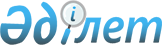 Шектеу іс-шараларын тоқтату туралыСолтүстік Қазақстан облысы Ғабит Мүсірепов атыңдағы ауданы Қырымбет ауылдық округі әкімінің 2018 жылғы 7 қарашадағы № 5 шешімі. Солтүстік Қазақстан облысының Әділет департаментінде 2018 жылғы 14 қарашада № 4987 болып тіркелді
      Қазақстан Республикасының 2002 жылғы 10 шілдедегі "Ветеринария туралы" Заңының 10-1 – бабы 8) тармақшасына сәйкес, Солтүстік Қазақстан облысы Ғабит Мүсірепов атындағы ауданның бас мемлекеттік ветеринарлық-санитарлық инспекторының 2018 жылғы 03 тамыз № 09-09/222 ұсынысы негізінде, Солтүстік Қазақстан облысы Ғабит Мүсірепов атындағы ауданның Қырымбет ауылдық округінің әкімі ШЕШІМ ҚАБЫЛДАДЫ:
      1. Солтүстік Қазақстан облысы Ғабит Мүсірепов атындағы ауданның Қырымбет ауылдық округі Қырымбет ауылының аумағында ірі қара малдың бруцеллез ауруын жою бойынша ветеринарлық іс-шаралар кешенінің аяқталуына байланысты шектеу іс-шаралары тоқтатылсын.
      2. Солтүстік Қазақстан облысы Ғабит Мүсірепов атындағы ауданның Қырымбет ауылдық округінің әкімінің 2017 жылғы 13 желтоқсандағы № 7 "Солтүстік Қазақстан облысы Ғабит Мүсірепов атындағы ауданның Қырымбет ауылдық округі Қырымбет ауылының аумағында шектеу іс-шараларын белгілеу туралы" шешімінің (Нормативтік құқықтық актілерді мемлекеттік тіркеу тізілімінде № 4454 болып тіркелді, 2018 жылғы 05 қаңтарда Қазақстан Республикасы нормативтiк құқықтық актiлерінің электрондық түрдегі эталондық бақылау банкінде жарияланды) күші жойылды деп танылсын.
      3. Осы шешімнің орындалуын бақылауды өзіме қалдырамын.
      4. Осы шешім оның алғашқы рет ресми жарияланған күнінен бастап қолданысқа енгізіледі.
					© 2012. Қазақстан Республикасы Әділет министрлігінің «Қазақстан Республикасының Заңнама және құқықтық ақпарат институты» ШЖҚ РМК
				
      Ауылдық округ әкімі 

Қ. Беркінәлі
